Консультации психолога на тему:«Кризис 7 лет»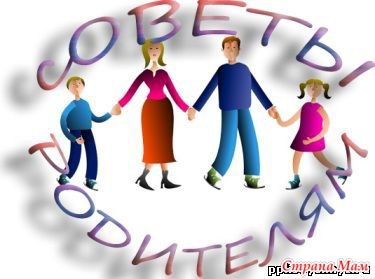 2015 -2016 гг.Кризис 7 лет7 лет – сложный период в жизни ребёнка. Это время, когда ломаются все его стереотипы, все его представления о мире, формировавшиеся всё раннее детство. Игровая деятельность меняется на учебную, детский сад на школу (или ее ожидание).Особенности ребенка в период кризиса 7 лет:ребенок начинает оценивать себя более критично, чем раньше;он уже может строго разделить, кто свой, а кто чужой;начинает создавать различное представление о разных людях;появляется «хитрость» как нарушение привычных требований родителей. Это, как правило, носит игровой характер и является шуткой, а не серьёзным проступком. Например, вместо мытья рук перед едой ребенок идет в ванную, проводит там некоторое время, затем выходит к столу, так и не вымыв рук. Если у малыша есть братья или сестры – эта хитрость часто, прежде всего, направлена на взаимоотношения с ними, а потом уже на взаимоотношения с родителями.в ответ на критику родителей, сверстников может очень бурно отреагировать: заплакать, обвинить родителей в непонимании и т.д.теряется детская импульсивность, непосредственность, появляется способность подумать прежде, чем делать.появляется кривляние, манерность, искусственная натянутость поведения.начинает задавать общие вопросы, не привязанные к конкретному событию его жизни: о политике, происхождении планет, жизни на Земле и других планетах, эволюции живого, жизни в других странах, морально-этические вопросы (на примере виденных фильмов), также затрагиваются семейные связи. Причём взрослый в такого рода беседе выступает для ребенка экспертом, а сам ребенок обнаруживает свои способности к анализу.становится важным самостоятельный выбор сферы деятельности: с удовольствием стирает свои вещи, ходит за хлебом (но только по своей инициативе, а если его попросить о чем-то –заупрямится и не сделает или сделает с неохотой).помимо игры, начинает с удовольствием заниматься такими вещами, как шитье, конструирование, поделки из бумаги и других материалов и т.п. Причём результат такой самостоятельной деятельности обладает для ребенка огромной ценностью.может появиться замкнутость, неуправляемость, ребёнок может стать непослушным, агрессивным, импульсивным, отвергать ранее принимавшиеся им же требования, может начать конфликтовать с родителями и другими членами семьи, со сверстниками и воспитателями в детском саду, либо просто игнорируя их слова, либо открыто отвергая.Как уже говорилось, ребенок к началу кризиса 7 лет начинает ощущать острую потребность быть «взрослым», разговаривать и одеваться, как взрослый, требовать к себе отношения, как ко взрослому. Во многом этому способствуют сами родители, которые часто говорят дошкольнику, что он скоро станет взрослым и пойдёт в школу.Как общаться с ребенком, проходящим кризис 7 лет?Необходимо знать, что главной, принципиально новой потребностью ребенка в этот период становится уважение. Детям в этот момент просто необходимо чувствовать, что его уважают, относятся к нему, как ко взрослому и признают его независимость. Если эта главная потребность в общении с 7-летним ребёнком будет проигнорирована, то понимания в отношениях с ним ждать уже не приходится.Несколько советов родителям:не применяйте тон приказа и назидания, этим Вы ровным счетом ничего не добьетесь;если Вы чувствуете, что скандалы с ребенком становятся все чаще и чаще – отдохните друг от друга;сохраняйте долю оптимизма и юмора в общении с ребенком;если указываете на ошибки ребенка, проанализируйте вместе причины этих ошибок и обсудите способы по их исправлению и выразите уверенность, что у него всё получится;старайтесь быть более внимательными к своему ребенку, проявляйте больше любви, тепла, ласки, чаще говорите ему, что вы его любите и скучаете без него;придумывайте различные поручения, игры-задания;занимайте ребенка продуктивными видами деятельности – делайте с ним различные поделки, оценивайте результаты, хвалите его;также полезными будут занятия, направленные на формирование самостоятельности, умение принимать решения, самоконтроль;старайтесь проявлять внимание к внутреннему миру ребенка, разговаривать с ним, как со взрослым;если ребенок капризничает, не надо вступать с ним в пререкания, навязывать своё мнение, угрожать наказаниями. Лучше взять тайм-аут и на время прекратить общение, а потом просто не вспоминать о произошедшем.не забывайте о тихих беседах перед сном, вечерних разговорах, обсуждениях дневных событий.Если Вы будете использовать хотя бы некоторые из приведенных здесь рекомендаций, Вы сможете преодолеть негативные проявления «кризиса 7 лет» и с честью выйти из этого одинаково сложного и для ребенка, и для родителей периода.